    РЕГИСТРАЦИОННАЯ ЗАЯВКА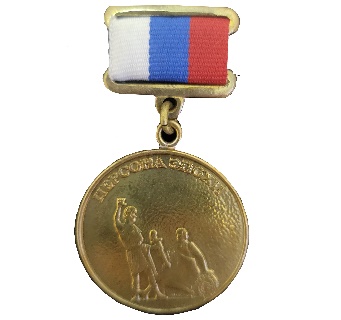 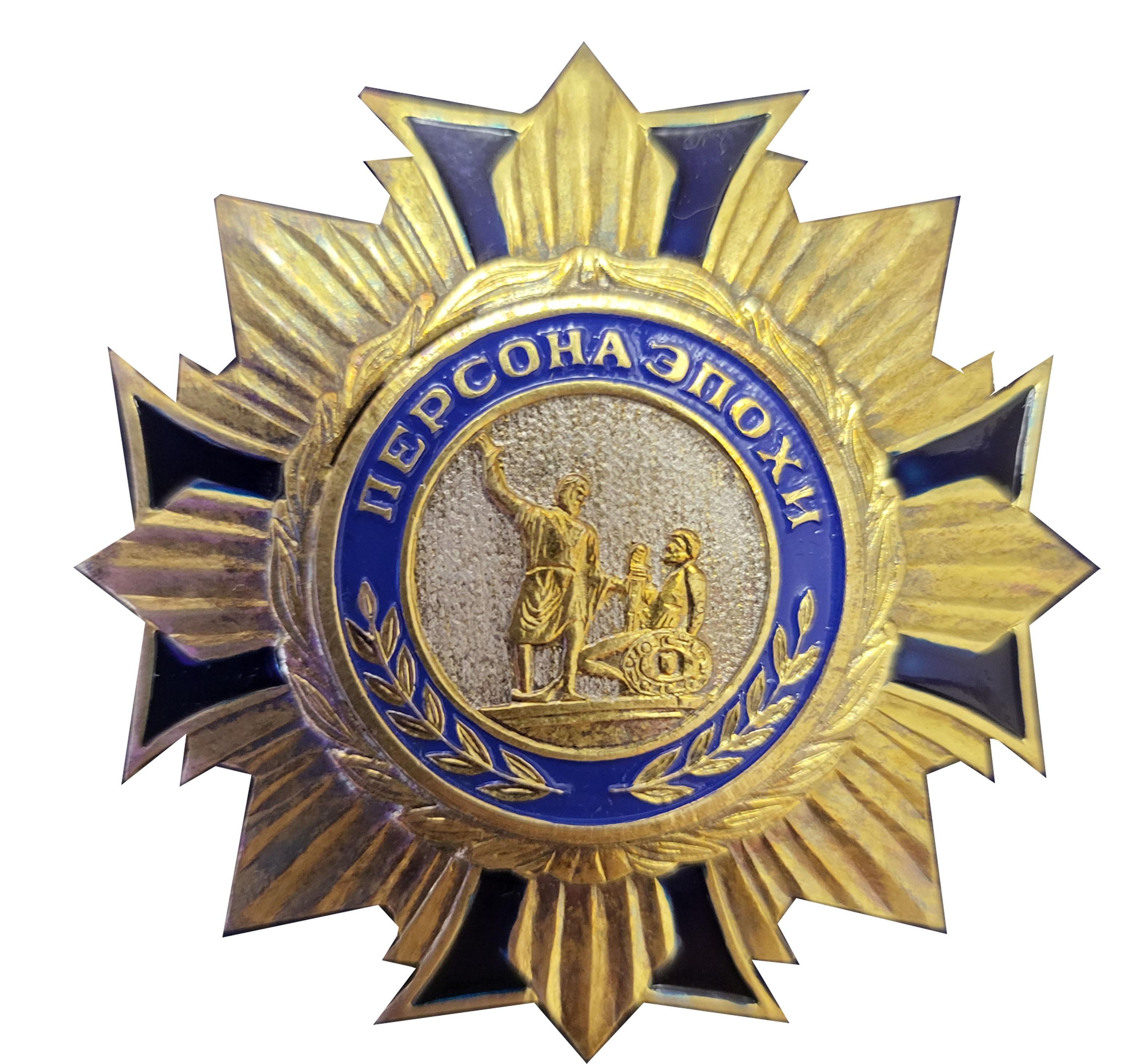 на представление к орденуК.Минина и Д.Пожарского – Персона Эпохи «За патриотическое воспитание подрастающего поколения, активную патриотическую позицию, и  вклад в развитие гражданского общества и народного единства»1.Полное наименование учреждения __________________________________________________________________________________________________________________________________________________________________________________________________________________________________________________ 2. Адрес местонахождения  _________________________________________________________________________________________________________________________________________________________________________________________________________________________________________________________________________________    (страна, индекс, город, улица, дом)3. Телефон с кодом города  _______________________________________________________________________________________4. E-mail: __________________________________________ Сайт: ___________________________________________________________5. ФИО  руководителя __________________________________________________________________________________________________________________________________________________________________________________________________________________________________________________   6. Занимаемая должность _______________________________________________________________________________________7. ФИО Контактного лица, телефон, E-mail:  ______________________________________________________________________________________________________________________________________________________________________________________________________________________________________________Реквизиты организации-плательщика.Наименование____________________________________________________________________________Должность,Ф.И.О.руководителя____________________________________________________________действующего на основании ________________________________________________________________Р/С_______________________________________ в банке___________________________________________________________________________________________БИК________________________________К/С______________________________________ИНН/КПП______________________________________Дополнительная возможность: Представить к поощрению Орденом «К.Минина и Д.Пожарского – Персона Эпохи» и орденская книжка к нему или Медалью «К.Минина и Д.Пожарского – Персона Эпохи» и свидетельством к ней (количество сотрудников определяет руководитель)  На основании данной заявки будет подготовлен и выслан пакет документов договор, счет, акт  на оплату регистрационного взноса, частично компенсирующего затраты организатора (оплата производится как от учреждения, так и от физического лица по указанным реквизитам.)
Заполненную Заявку следует отправить по электронной почте: lidery.rf@mail.ru, mp.rf@inbox.ru Информация для справок 8 (831) 423-08-73№п/пНаименование Стоимость руб.Отметитьколичество1.Свидетельство  на учреждение и руководителяОрден «К.Минина и Д.Пожарского – Персона Эпохи», орденская книжка  - на имя руководителя9 850+Орден «К.Минина и Д.Пожарского – Персона Эпохи», орденская книжка, именное свидетельство к орденуМедаль «К.Минина и Д.Пожарского – Персона Эпохи», именное свидетельство к медалиРегистрационный взнос номинанта 9500рРегистрационный взнос номинанта 2500р1.1.2.2.3.3.4.4.5.5.